LSA Geography - Curriculum Map 2021-2022	 Year 7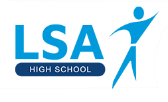 Y7Half term 1Halfterm 2Half term 3Half term 4Half term 5-term 6Half term 5-term 6TopicsWhat is a Geographer?How has the human geography of the UK changed in the last 100 years?  What is weather and climate?Why are rivers important?What happens when the land meets the sea?Is the geography of Russia a curse or a benefit?Key termsGeographer, physical world, human world, environmental world, Cartography, continents, oceans, latitude, longitude, scale, Ordnance Survey, grid references, eastings, northings, contour lines, slopes, direction, rural, urban, fieldworkGeography, physical, upland, lowland, relief, British Isles, United Kingdom, country, nation, human, landscapes, culture, diversity, Population density, dense, sparse, rural, urban, urbanisation land use, CBD, inner city, suburbs, rural-urban fringe, economic activity, primary, secondary, tertiary, quaternary, economy, tourism, seasonal, business park, science park, census, population, migration.air pressure; anticyclones; climate, climate change, climate graph; clouds; cold front; condensation; convectional rainfall; depression; dew; dew point temperature; drought; frontal rainfall; frost; humidity; isobars; isotherms; occluded front; precipitation; relief rainfall; sunshine; temperature; warm front; warm sector; weather; wind.Intercepted; stored; infiltrating; run off; surface run-off; throughflow; groundwater flow; watershed; hydrologists; abrasion; attrition; hydraulic action; corrosion; transported; deposition; long profile; cross-profile; v-shaped valley; interlocking spurs; waterfall; plunge pool; gorge; meander; river cliff; slip-off slope; lateral erosion; flood plain; ox-bow lake; models; Bradshaw model.coastlines; coastal engineers; hard and soft engineering; erosion; corrosion (solution); hydraulic action; longshore drift; wave cut platforms; cliffs; headland; bay; beach; spit; bars; caves; arches; stacks; stumps; sediment; material; pebbles; groynes; sea walls; revetments; rip-rap/rock armour; beach replenishment; sustainability; sustainable development; social; economic; environmentalGeography, physical, climate, biomes, Russia, country, nation, human, rural, urban, population, land use, economic activity, Arctic; Arctic Circle; choropleth; continental climate; demographics; densely populated, exclusive economic zone (EEZ); Greenpeace; indigenous; permafrost; plain; population density; sea ice; sparsely populated; taiga; tundra.Key IdeasWhat is a Geographer?Students will learn about:Being a geographer.Asking geographical questions.Key aspects of studying people and places.How to use geographical data including maps and photographs.Geographical skills: Enquiry, Grid references, scale, direction, height.How has the human geography of the UK changed in the last 100 years?  Students will learn about:Geographical Enquiry – Woodlands RoadPhysical geography of the UK, Human geography of the UK, Landscapes of the UK, Population distribution, how towns and cities grew, land use, economic activity in the UK, primary, secondary, tertiary and quaternary, population characteristics, diversity in the UK. What is weather and climate: students will learn about:The difference between weather and climate, what causes weather, what is extreme weather, how weather is measured, why does it rain, why is weather so changeable, how air pressure affects weather, climate of the UK, climates around the world. Why are rivers important? Students will: understand the water cycle and drainage basin processesunderstand river processes – erosion, transportation, deposition – to create landscapesidentify river landscape featuresidentify how people use riversunderstand why people investigate drainage basin processesknow how human and physical factors cause rivers to floodidentify ways that people respond to river floodingidentify how river flooding can be managed.What happens when the land meets the sea?understand how erosion, deposition and transportation create and change coastal landformsunderstand the importance of geology in shaping the coastunderstand how cliffs are weatheredunderstand the need for, and impact of, coastal management strategies.Is the geography of Russia a curse or a benefit? Students will understand the features and causes of a continental climateunderstand how biomes are formed by the interaction of the Earth’s spheres – taiga, tundraunderstand the distribution of natural resources and economic activities across Russiaunderstand the difference between densely and sparsely populated areasappreciate how cold temperatures impact on people’s livesunderstand how size and physical geography affect the economic growth of Russiaunderstand the population distribution pattern for Russia.AssessmentAssessment A  unit assessment – What is a Geographer, written assessment  followed by classroom DIRTAssessment B – unit assessment – How has the human geography of the UK changed in the last 100 years. extended writing. Followed by classroom DirtAssessment 2 – Unit assessment – written paper followed by classroom DIRT Assessment C Unit assessment  Written paper followed by classroom DIRTAssessment 3End of year Exam followed by classroom DIRTN/AEmbedding learningWhat is a Geographer Poster.Retrieval tasks.Woodlands Road EnquiryRetrieval tasks.  Retrieval tasksSenecaRetrieval tasksSenecaRetrieval tasksSenecaRetrieval tasks